履	歴	書（西暦）	年	月	日【志望理由書 2-1】【志望理由書 2-2】＊法学研究科は不要	【研究計画書 2-1】＊法学研究科は不要	【研究計画書 2-2】＊法学研究科は不要	【業績報告書 1-1】出願資格審査願（西暦）	年	月	日大学院受験を希望しますので、出願資格審査を申請致します。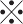 地域文化研究科地域文化研究科法学研究科1 南島文化専攻（	）言語文化（	）民俗文化（	）先史・歴史文化（	）社会文化2 英米言語文化専攻①英米文学（	）②言語教育学（	）英語教育学（	）日本語教育学（	）法律学専攻受験番号※※※※の欄は記入しないこと	沖縄国際大学 大学院※の欄は記入しないこと	沖縄国際大学 大学院フリガナ外国人の場合は国籍を記入最 終 学 歴氏  名生年月日西暦年	月	日生2023 年 4 月 1 日現在	歳2023 年 4 月 1 日現在	歳現住所連絡先（	様方）自宅TEL：（	）	―携帯TEL：（	）	― E-mail ：※ PC からのメールを受信できるもの（	様方）自宅TEL：（	）	―携帯TEL：（	）	― E-mail ：※ PC からのメールを受信できるもの（	様方）自宅TEL：（	）	―携帯TEL：（	）	― E-mail ：※ PC からのメールを受信できるもの（	様方）自宅TEL：（	）	―携帯TEL：（	）	― E-mail ：※ PC からのメールを受信できるもの（	様方）自宅TEL：（	）	―携帯TEL：（	）	― E-mail ：※ PC からのメールを受信できるもの①志望理由 ①志望理由 ②主な学歴 ③国際的活動経験等  ④実務経験及び免許・資格等（別紙添付可  A4 サイズ  2 枚以内）③国際的活動経験等  ④実務経験及び免許・資格等（別紙添付可  A4 サイズ  2 枚以内）③国際的活動経験等  ④実務経験及び免許・資格等（別紙添付可  A4 サイズ  2 枚以内）